The Academy for Technology & the Classics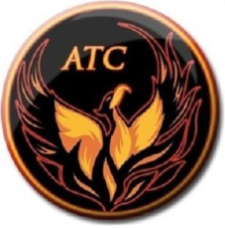 Lesson Plan TemplateInstructor’s name:P. ShainCourse/Grade:English 8thWeek of:Feb. 3 - 7Unit Name:Flowers for Algernon/Grammar review/Persuasive Writing Unit3rd: Call of the Wild continuesCommon Core/ NM Content Standards:RL8.1 – Cite the textual evidence that most strongly supports…RL8.2 – Determine a theme or central idea of a text and analyze…RL8.3 – Analyze how particular lines of dialogue or incidents in a story or drama propel the action…RL8.7 – Analyze the extent to which a filmed…stays faithful to or departs from…W8.1c – Use words, phrases, and clauses to create cohesion and clarify the relationships…Essential Question(s):Is what the scientists propose ethical? Connections (prior learning/prior knowledge)Background knowledge and experience with handicapped individuals Other considerations (modifications, accommodations, acceleration, etc.):Resources/MaterialsTeacher: Novel, Persuasive Writing Unit, Grammar transparenciesStudents: Novel, Do Now booksAssessment (How will you monitor progress and know students have successfully met outcomes?)Daily: DOL check – Cold CallThis Week: Flowers for Algernon, Review Grammar, Persuasive Writing Outline & Rough DraftUnit: Flowers for Algernon; Persuasive Writing UnitAssessment (How will you monitor progress and know students have successfully met outcomes?)Daily: DOL check – Cold CallThis Week: Flowers for Algernon, Review Grammar, Persuasive Writing Outline & Rough DraftUnit: Flowers for Algernon; Persuasive Writing UnitVocabularyPerplexDegenerateHostilityInterimOpportunistFeeblemindedCognitionRorschach testAdroitBlasphemous*begrudge*dissociationVocabularyPerplexDegenerateHostilityInterimOpportunistFeeblemindedCognitionRorschach testAdroitBlasphemous*begrudge*dissociationLatin RootsPorcus = pig                             pork, porcine, porpoise, porcupineUrbs/Urbis = city                     urban suburban, suburbaniteLatin RootsPorcus = pig                             pork, porcine, porpoise, porcupineUrbs/Urbis = city                     urban suburban, suburbaniteLiterary ElementsChronicle – a record of events over a period of time, written in chronological, usually factualBombast – overly inflated speech inappropriate to its subject or thoughtLiterary ElementsChronicle – a record of events over a period of time, written in chronological, usually factualBombast – overly inflated speech inappropriate to its subject or thoughtTime  allottedLesson activities for instructor and studentsMONDAYLearning Target- I understand the meanings of this week’s Vocabulary words.I will demonstrate this by engaging in a two minute conversation, with a partner, using multiple words correctly.3rd: Continue COTWAssignment(s) Due-Review Grammar, VocabularyFlowers Critical Questions due Wed.3rd: Poster on Thornton’s CharacterTUESDAY Learning Target- I can complete an Outline of my Persuasive Essay.I will include an argument, using Logos, Pathos, and Ethos, in my body paragraphs.3rd: Continue COTWSBA Practice PassageAssignment(s) Due-Outline3rd: 1 page essay: “Was what happened to Hal, Mercedes, and Charles Just?” Defend your Thesis with TBE.WEDNESDAYLearning Target- I can discuss the behavior, emotional, and mental changes in Charlie, from his POV.I will compose a one page essay on Charlie’s attitude, based on our discussion, and will include TBE.3rd: Continue COTW – discuss Vocabulary in contextAssignment(s) Due-Flowers Critical Questions dueTHURSDAYI can Peer Edit my Rough Draft.I will demonstrate this by making necessary corrections.3rd: Finish COTW. Assign Final Novel StudyAssignment(s) Due-FRIDAYLearning Target- I understand emerging Themes in Flowers.I can contribute to a poster by citing TBE.SBA Practice PassageAssignment(s) Due-Flowers Critical Questions due